TRINITY PRIMARY SCHOOL-BUKOTOREVISION WORKPRIMARY SEVENMATHEMATICSTime allowed:	2 hours 30 minutesName: __________________________________________________Stream________Read the following instructions carefully:The paper has two sections:  A and BSection A has 20 questions (40 marks)Section B has 12 questions (60 marks)Answer ALL questions.  All answers to both Sections A and B must be written in the spaces provided.All answers must be written using a blue or black ball point pen or ink.  Diagrams should be drawn in pencil.Unnecessary alteration of work may lead to loss of marks.Any handwriting that cannot be easily read may lead to loss of marks.Do not fill anything in the boxes indicated for Examiner’s use only.	SECTION A: 4OMARKSQuestions 1 to 20 carry 2marks eachFOR EXAMINERS USE ONLYFOR EXAMINERS USE ONLYFOR EXAMINERS USE ONLYQN. NO.MARKSIGN 1 - 5 6 - 1011 - 1516 – 2021 – 2223 – 2425 – 2627 – 2829 – 3031 - 32TOTAL1Work out: 2Simplify: Simplify: 3Work out: 4Shade  the region Shade  the region 5Without dividing, show which of the numbers 2303 and 4020 is divisible by 3.6Change  to base five.Change  to base five.7A dice has faces numbered 1, 2, 3, 4, 5 and 6. If it’s tossed once, what is the probability that a number less than 5 will appear on top?8Write the integers represented by letters p  and q on the number line below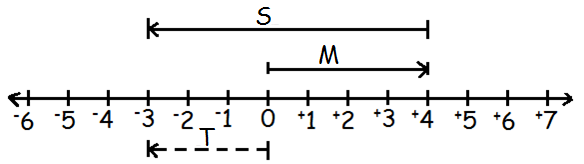 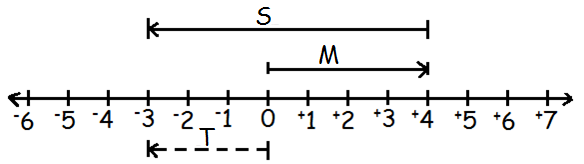 Write the integers represented by letters p  and q on the number line below9Show the time, ‘a quarter to nine’ on the clock face below,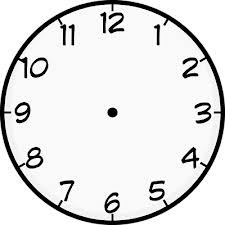 10Express  half  a kilogram to grams.Express  half  a kilogram to grams.11Daniella picks 15 mangoes every day. How many mangoes will she have picked in four days?12Using a ruler and a pair of compasses only, construct an angle of . Using a ruler and a pair of compasses only, construct an angle of . 13Find the next number in the pattern below;14The ratio of girls to boys in a class of 56 pupils is 3:4 respectively. Find the number of girls in the class.The ratio of girls to boys in a class of 56 pupils is 3:4 respectively. Find the number of girls in the class.15Show and write the number of line of folding symmetry of the figure below 16Work out: 202 Work out: 202 17Auma slept at 8:30p.m for 2hours. What time did she wake up?18Solve for y:  Solve for y:  19The cost of 6 books is shs.5400.How many such books will Zoena buy with shs.9000?20Berna scored the following marks in home work exercises;  What was her modal mark?Berna scored the following marks in home work exercises;  What was her modal mark?SECTION B: 60 MARKSAnswer all questions in this sectionMarks for each Question are indicated in the brackets.SECTION B: 60 MARKSAnswer all questions in this sectionMarks for each Question are indicated in the brackets.SECTION B: 60 MARKSAnswer all questions in this sectionMarks for each Question are indicated in the brackets.SECTION B: 60 MARKSAnswer all questions in this sectionMarks for each Question are indicated in the brackets.SECTION B: 60 MARKSAnswer all questions in this sectionMarks for each Question are indicated in the brackets.21The graph below shows the number of pupils in the three streams of a P.6 class at Mulanda Primary School.	=8 PUPILS The graph below shows the number of pupils in the three streams of a P.6 class at Mulanda Primary School.	=8 PUPILS The graph below shows the number of pupils in the three streams of a P.6 class at Mulanda Primary School.	=8 PUPILS 21How many pupils are in P. 6 N?How many pupils are in P. 6 N?How many pupils are in P. 6 N?01mark21How many more pupils are in P.6 E than in P.6W?How many more pupils are in P.6 E than in P.6W?How many more pupils are in P.6 E than in P.6W?02marks21Find the average number of pupils per stream.Find the average number of pupils per stream.Find the average number of pupils per stream.02marks22Write MIX  in Hindu-Arabic numerals Write MIX  in Hindu-Arabic numerals Write MIX  in Hindu-Arabic numerals 01mark22Subtract the value of 2 from the value of 7 in the number 3721.Subtract the value of 2 from the value of 7 in the number 3721.Subtract the value of 2 from the value of 7 in the number 3721.04marks23Work out:    Work out:    Work out:    03marks23Express  as a common fraction in its simplest form.Express  as a common fraction in its simplest form.Express  as a common fraction in its simplest form.02marks24The exchange rates in a bank are as follows;The exchange rates in a bank are as follows;The exchange rates in a bank are as follows;24Convert Kenya shillings 900 to Uganda shillingsConvert Kenya shillings 900 to Uganda shillingsConvert Kenya shillings 900 to Uganda shillings02marksIf a TV set costs Uganda shillings 720,000, find the equivalent cost of the TV set in dollars?If a TV set costs Uganda shillings 720,000, find the equivalent cost of the TV set in dollars?If a TV set costs Uganda shillings 720,000, find the equivalent cost of the TV set in dollars?02marks25Study the figure below and use it to answer the questions that follow.Find the value of Study the figure below and use it to answer the questions that follow.Find the value of Study the figure below and use it to answer the questions that follow.Find the value of 03marks25(b) Using the value of   you have found, find the size of angle marked            (b) Using the value of   you have found, find the size of angle marked            (b) Using the value of   you have found, find the size of angle marked            O2marks26In a class of 40 pupils, 23 like mathematics (M), 22 like Science(S), 5 like neither of the subjects while like both subjects.complete the Venn diagram belowIn a class of 40 pupils, 23 like mathematics (M), 22 like Science(S), 5 like neither of the subjects while like both subjects.complete the Venn diagram belowIn a class of 40 pupils, 23 like mathematics (M), 22 like Science(S), 5 like neither of the subjects while like both subjects.complete the Venn diagram below03marks26Find the value of Find the value of Find the value of 03marks27A rectangular garden whose length is 15metres has an area of 180M2Find its widthA rectangular garden whose length is 15metres has an area of 180M2Find its widthA rectangular garden whose length is 15metres has an area of 180M2Find its width02marks27(b) Calculate the total distance around the garden(b) Calculate the total distance around the garden(b) Calculate the total distance around the garden02marks28(a) Solve for d: (a) Solve for d: (a) Solve for d: 03marks(b) Dawn is five years older than Nicky; their total age is twenty three years. How old is Dawn and Nicky?(b) Dawn is five years older than Nicky; their total age is twenty three years. How old is Dawn and Nicky?(b) Dawn is five years older than Nicky; their total age is twenty three years. How old is Dawn and Nicky?03marks29Aisha saved shs.360,000 with a bank that offers a simple interest rate of 30% per year.Find the total interest after 3 years.Aisha saved shs.360,000 with a bank that offers a simple interest rate of 30% per year.Find the total interest after 3 years.Aisha saved shs.360,000 with a bank that offers a simple interest rate of 30% per year.Find the total interest after 3 years.03marks29 Calculate the total amount of money Aisha will have in the bank after the 3 years. Calculate the total amount of money Aisha will have in the bank after the 3 years. Calculate the total amount of money Aisha will have in the bank after the 3 years.02marks30The pie-chart below shows how pupils of Buliigo primary school are distributed in the three clubs in the school. Use it to answer the questions that follow.There are 200 pupils in the debating club. Find the total number of pupils in the school. The pie-chart below shows how pupils of Buliigo primary school are distributed in the three clubs in the school. Use it to answer the questions that follow.There are 200 pupils in the debating club. Find the total number of pupils in the school. The pie-chart below shows how pupils of Buliigo primary school are distributed in the three clubs in the school. Use it to answer the questions that follow.There are 200 pupils in the debating club. Find the total number of pupils in the school. 04marks30(b) How many pupils are in the Mathematics Club?(b) How many pupils are in the Mathematics Club?(b) How many pupils are in the Mathematics Club?02marks31A taxi driver left town X for town Y at 10:00 am. Driving at a speed of 80 kilometres per hour. The driver reached town Y at 12:00 noon(i) Calculate the time taken by the driver to reach town Y.A taxi driver left town X for town Y at 10:00 am. Driving at a speed of 80 kilometres per hour. The driver reached town Y at 12:00 noon(i) Calculate the time taken by the driver to reach town Y.A taxi driver left town X for town Y at 10:00 am. Driving at a speed of 80 kilometres per hour. The driver reached town Y at 12:00 noon(i) Calculate the time taken by the driver to reach town Y.02marks(ii) Find the distance between town X and Y(ii) Find the distance between town X and Y(ii) Find the distance between town X and YO2marks32(a) With the help of a ruler, sharp pencil and a pair of compasses only construct a triangle ABC in which angle  line and line (a) With the help of a ruler, sharp pencil and a pair of compasses only construct a triangle ABC in which angle  line and line (a) With the help of a ruler, sharp pencil and a pair of compasses only construct a triangle ABC in which angle  line and line 04marks(b) Measure line ____________(b) Measure line ____________(b) Measure line ____________O1markThe endThe endThe endThe endThe end